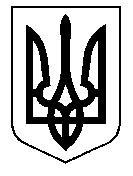 ТАЛЬНІВСЬКА РАЙОННА РАДАЧеркаської областіР  І  Ш  Е  Н  Н  Я29.01.2016                                                                                      № 3-41/VIIПро затвердження технічної документації з    нормативної грошової оцінки земельної ділянки  площею 18,5668 га для ведення фермерського господарства гр.Кришталь Л.І., яка розташована в адмінмежах  Мошурівської сільської радиВідповідно до статті 10 Земельного кодексу України, пункту 21 частини 1 статті 43, статті 59 Закону України «Про місцеве самоврядування в Україні», статті 23 Закону України «Про оцінку земель», Порядку нормативної грошової оцінки земель сільськогосподарського призначення та населених пунктів, затвердженого наказом Держкомзему України, Міністерства аграрної  політики України, Міністерства будівництва, архітектури та житлово-комунального господарства України, Української академії аграрних наук від 27.01.2006                      № 18/15/21/11, зареєстровано в Міністерстві юстиції України 05.04.2006 за             № 388/12262, розглянувши заяву гр. Кришталь Л.І. та технічну документацію з нормативної грошової оцінки земельної ділянки, розроблену  ДП «Черкаський науково-дослідний та проектний інститут землеустрою», враховуючи позитивний висновок державної експертизи землевпорядної документації від 05.06.2015 року №  595  та  постійної комісії районної ради з питань агропромислового розвитку та природних ресурсів,  районна рада  ВИРІШИЛА:1. Затвердити технічну документацію з нормативної грошової оцінки земельної ділянки площею 18,5668 га для ведення фермерського господарства гр.Кришталь Любові Іванівни, яка розташована за адресою: Черкаська область, Тальнівський район, адміністративні межі Мошурівської сільської ради (за межами населеного пункту).2. Взяти до відома, що:2.1.  Вартість земельної ділянки з урахуванням коефіцієнта індексації 3,997 на дату оцінки 14.04.2015 р. становить 442209,60 грн. (чотириста сорок дві тисячі двісті дев’ять гривень 60 копійок). 2.2. Кадастровий номер  ділянки - 7124087000:01:001:2099. 2.3. Технічна документація з нормативної грошової оцінки земельної ділянки зберігається у Відділі Держгеокадастру  у Тальнівському районі.3. Контроль за виконанням рішення покласти на постійну комісію районної ради з питань агропромислового розвитку та природних ресурсів.Голова районної ради                                                              В.Любомська